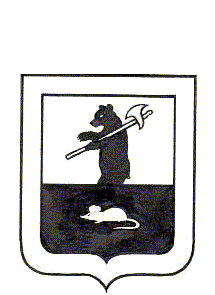 АДМИНИСТРАЦИЯ   ГОРОДСКОГО  ПОСЕЛЕНИЯ  МЫШКИНПОСТАНОВЛЕНИЕг. Мышкин29.12.2016									               № 463Об утверждении Правил определения требований к закупаемым органами местного самоуправления городского поселения Мышкин (включая подведомственное муниципальное учреждение) отдельным видам товаров, работ, услуг (в том числе предельные цены товаров, работ, услуг)В соответствии с пунктом 2 части 4 статьи 19 Федерального закона от 5 апреля 2013 года N 44-ФЗ "О контрактной системе в сфере закупок товаров, работ, услуг для обеспечения государственных и муниципальных нужд" и постановлением Правительства Российской Федерации от 2 сентября 2015 года N 926 "Об утверждении общих правил определения требований к закупаемым заказчиками отдельным видам товаров, работ, услуг (в том числе предельных цен товаров, работ, услуг)",                                          ПОСТАНОВЛЯЕТ:1. Утвердить прилагаемые Правила определения требований к закупаемым органами местного самоуправления городского поселения Мышкин (включая подведомственное муниципальное учреждение) отдельным видам товаров, работ, услуг (в том числе предельные цены товаров, работ, услуг).2. Опубликовать настоящее постановление в газете «Волжские зори» и разместить на официальном сайте Администрации городского поселения Мышкин в сети Интернет.3. Контроль за исполнением настоящего постановления возложить на заместителя Главы Администрации городского поселения Мышкин Кошутину А.А.4.  Постановление вступает в силу с момента подписания.Глава городскогопоселения Мышкин                                                                                     Е.В. Петров                                                                                                                     Приложение                                                                                            к постановлению Администрациигородского поселения Мышкинот 29.12.2016 № 463Правилаопределения требований к закупаемым органами местного самоуправления городского поселения Мышкин (включая подведомственное муниципальное учреждение) отдельным видам товаров, работ, услуг (в том числе предельные цены товаров, работ, услуг).1. Правила определения требований к закупаемым органами местного самоуправления городского поселения Мышкин (далее – муниципальные органы) (включая подведомственное муниципальное учреждение) отдельным видам товаров, работ, услуг (в том числе предельные цены товаров, работ, услуг) (далее - Правила) устанавливают порядок определения требований к закупаемым муниципальными органами  (включая подведомственное муниципальное учреждение) отдельным видам товаров, работ, услуг (в том числе предельные цены товаров, работ, услуг). 2. Правила предусматривают:2.1. Обязательный перечень отдельных видов товаров, работ, услуг, их потребительские свойства (в том числе качество) и иные характеристики (в том числе предельные цены товаров, работ, услуг) (далее - обязательный перечень), приведенные в приложении  к Правилам.2.2. Порядок формирования и ведения муниципальными органами перечня отдельных видов товаров, работ, услуг, их потребительских свойств (в том числе качества) и иных характеристик (в том числе предельных цен товаров, работ, услуг) (далее - ведомственный перечень).2.3. Порядок применения обязательных критериев отбора отдельных видов товаров, работ, услуг, значения этих критериев.3. Ведомственный перечень составляется по форме согласно приложению 2  к Правилам на основе обязательного перечня, приведенного в приложения 1 к Правилам.4. В случае если в обязательном перечне не определены значения характеристик (свойств) (в том числе предельные цены товаров, работ, услуг), муниципальные органы определяют в ведомственном перечне значения характеристик (свойств) отдельных видов товаров, работ, услуг (в том числе предельные цены товаров, работ, услуг), включенных в обязательный перечень.При этом значения характеристик, включенных в ведомственный перечень, не могут превышать (если установлено верхнее предельное значение) или быть ниже (если установлено нижнее предельное значение) значений характеристик, установленных обязательным перечнем для муниципального служащего, замещающего  в муниципальном органе должность, относящуюся к категории «руководители».5. Отдельные виды товаров, работ, услуг, не включенные в обязательный перечень, подлежат включению в ведомственный перечень при условии, что средняя арифметическая сумма значений следующих критериев превышает 20 процентов:5.1. Доля оплаты по отдельному виду товаров, работ, услуг для обеспечения нужд городского поселения за отчетный финансовый год (в соответствии с графиками платежей) по контрактам, информация о которых включена в реестр контрактов, заключенных заказчиками, и реестр контрактов, содержащих сведения, составляющие государственную тайну, муниципальных органов (включая подведомственное муниципальное учреждение) в общем объеме оплаты по контрактам, включенным в указанные реестры (по графикам платежей), заключенным соответствующими муниципальными органами (включая подведомственное муниципальное учреждение). 5.2. Доля контрактов муниципальных органов (включая подведомственное муниципальное учреждение)  на приобретение отдельных видов товаров, работ, услуг для обеспечения нужд городского поселения, заключенных в отчетном финансовом году, в общем количестве контрактов указанного муниципального органа (включая подведомственное муниципальное учреждение)  на приобретение товаров, работ, услуг, заключенных в отчетном финансовом году.6. Муниципальные органы при включении в ведомственный перечень отдельных видов товаров, работ, услуг, не указанных в обязательном перечне, применяют критерии, установленные пунктом 5 Правил, исходя из определения их значений в процентном отношении к объему осуществляемых муниципальными органами (включая подведомственное муниципальное учреждение) закупок.7. Муниципальные органы обязаны не менее одного раза в год в период с 01 января по 01 апреля текущего финансового года пересматривать ведомственные перечни, за исключением финансового года, в котором ведомственный перечень был сформирован.8. В случае если затраты на приобретение отдельных видов товаров, работ, услуг в соответствии с правилами определения нормативных затрат, утверждаемыми постановлением Администрации городского поселения Мышкин, устанавливаются с учетом категорий и (или) групп должностей работников, значения потребительских свойств и иных характеристик (в том числе предельные цены) отдельных видов товаров, работ, услуг, включенных в ведомственный перечень, устанавливаются также с учетом категорий и (или) групп должностей работников.Требования к отдельным видам товаров, работ, услуг, закупаемым муниципальным учреждением городского поселения, разграничиваются по категориям и (или) группам должностей работников указанного учреждения согласно штатному расписанию.9. Дополнительно включаемые в ведомственный перечень отдельные виды товаров, работ, услуг должны отличаться от указанных в обязательном перечне отдельных видов товаров, работ, услуг кодом товара, работы, услуги в соответствии с Общероссийским классификатором продукции по видам экономической деятельности.10. В случае если требованиями к определению нормативных затрат установлены нормативы цен на соответствующие товары, работы, услуги, муниципальные органы  устанавливают предельные цены соответствующих товаров, работ, услуг, включенных в ведомственный перечень.Приложение 1
к ПравиламОбязательный перечень отдельных видов товаров, работ, услуг, их потребительские свойства (в том числе качество) и иные характеристики (в том числе предельные цены товаров, работ, услуг)Список используемых сокращенийОКЕИ - Общероссийский классификатор единиц измеренияОКПД- Общероссийский классификатор продукции по видам экономической деятельностиПриложение 2
к ПравиламФормаПеречень
отдельных видов товаров, работ, услуг, их потребительские свойства (в том числе качество) и иные характеристики (в том числе предельные цены товаров, работ, услуг)1. Категории и (или) группы должностей подведомственного  муниципального учреждения определяются соответствующими муниципальными органами согласно штатному расписанию.2.  Отдельные виды товаров, работ, услуг, включенные в данный перечень, предусмотрены обязательным перечнем отдельных видов товаров, работ, услуг, их потребительскими свойствами (в том числе качеством) и иными характеристиками (в том числе предельными ценами товаров, работ, услуг), приведенными в  приложении 1 к Правилам определения требований к закупаемым органами  местного самоуправления городского поселения Мышкин (включая  подведомственное муниципальное учреждение) отдельным видам товаров, работ, услуг (в том числе предельные цены товаров, работ, услуг).3. Дополнительный перечень отдельных видов товаров, работ, услуг определяется муниципальным органом самостоятельно в соответствии с Правилами  определения требований к закупаемым органами  местного самоуправления городского поселения Мышкин (включая  подведомственное муниципальное учреждение) отдельным видам товаров, работ, услуг (в том числе предельные цены товаров, работ, услуг).Список используемых сокращенийОКЕИ - Общероссийский классификатор единиц измеренияОКПД - Общероссийский классификатор продукции по видам экономической деятельностиСписок используемых сокращенийОКЕИ - Общероссийский классификатор единиц измеренияОКПД - Общероссийский классификатор продукции по видам экономической деятельностиNп/пКод по ОКПДНаименование отдельного вида товаров, работ, услугТребования к потребительским свойствам (в том числе качеству) и иным характеристикам (в том числе предельнымценам) отдельных видов товаров, работ, услугТребования к потребительским свойствам (в том числе качеству) и иным характеристикам (в том числе предельнымценам) отдельных видов товаров, работ, услугТребования к потребительским свойствам (в том числе качеству) и иным характеристикам (в том числе предельнымценам) отдельных видов товаров, работ, услугТребования к потребительским свойствам (в том числе качеству) и иным характеристикам (в том числе предельнымценам) отдельных видов товаров, работ, услугТребования к потребительским свойствам (в том числе качеству) и иным характеристикам (в том числе предельнымценам) отдельных видов товаров, работ, услугТребования к потребительским свойствам (в том числе качеству) и иным характеристикам (в том числе предельнымценам) отдельных видов товаров, работ, услугТребования к потребительским свойствам (в том числе качеству) и иным характеристикам (в том числе предельнымценам) отдельных видов товаров, работ, услугТребования к потребительским свойствам (в том числе качеству) и иным характеристикам (в том числе предельнымценам) отдельных видов товаров, работ, услугТребования к потребительским свойствам (в том числе качеству) и иным характеристикам (в том числе предельнымценам) отдельных видов товаров, работ, услугNп/пКод по ОКПДНаименование отдельного вида товаров, работ, услугхарактеристикаединица измеренияединица измерениязначение характеристикизначение характеристикизначение характеристикизначение характеристикизначение характеристикизначение характеристикиNп/пКод по ОКПДНаименование отдельного вида товаров, работ, услугхарактеристикакод по ОКЕИнаименованиедолжности муниципальной службы муниципальных органов, должности подведомственногоуказанным органам муниципального учреждениядолжности муниципальной службы муниципальных органов, должности подведомственногоуказанным органам муниципального учреждениядолжности муниципальной службы муниципальных органов, должности подведомственногоуказанным органам муниципального учреждениядолжности муниципальной службы муниципальных органов, должности подведомственногоуказанным органам муниципального учреждениядолжности муниципальной службы муниципальных органов, должности подведомственногоуказанным органам муниципального учреждениядолжности муниципальной службы муниципальных органов, должности подведомственногоуказанным органам муниципального учрежденияNп/пКод по ОКПДНаименование отдельного вида товаров, работ, услугхарактеристикакод по ОКЕИнаименованиедолжности категории «руководители»должности категории «руководители»должности категории «руководители»должности категории «специалисты» «сотрудники учреждений», кроме должностей категории «руководители»должности категории «обеспечивающие специалисты»иные должностиNп/пКод по ОКПДНаименование отдельного вида товаров, работ, услугхарактеристикакод по ОКЕИнаименованиеотносящиеся к группе «высшие»относящиеся к группе «главные», «руководители учреждений»иные должностидолжности категории «специалисты» «сотрудники учреждений», кроме должностей категории «руководители»должности категории «обеспечивающие специалисты»иные должности1234567891011121.30.02.12Машины вычислительные электронные цифровые портативные массой не более 10 кг для автоматической обработки данных ("лэптопы", "ноутбуки", "сабноутбуки"). Пояснения по требуемой продукции: ноутбуки, планшетные компьютерыразмер и тип экрана, вес, тип процессора, частота процессора, размер оперативной памяти, объем накопителя, тип жесткого диска, оптический привод, наличие модулей Wi-Fi, Bluetooth, поддержки 3G (UMTS), тип видеоадаптера, время работы, операционная система, предустановленное программное обеспечение, предельная цена2.30.02.15Машины вычислительные электронные цифровые прочие, содержащие или не содержащие в одном корпусе одно или два из следующих устройств для автоматической обработки данных: запоминающие устройства, устройства ввода, устройства вывода.Пояснения по требуемой продукции:компьютеры персональные настольные, рабочие станции выводатип (моноблок/системный блок и монитор), размер экрана/монитора, тип процессора, частота процессора, размер оперативной памяти, объем накопителя, тип жесткого диска, оптический привод, тип видеоадаптера, операционная система, предустановленное программное обеспечение, предельная цена3.30.02.16Устройства ввода/вывода данных, содержащие или не содержащие в одном корпусе запоминающие устройства.Пояснения по требуемой продукции: принтеры, сканеры, многофункциональные устройстваметод печати (струйный/лазерный - для принтера/многофункционального устройства), разрешение сканирования (для сканера/многофункционального устройства), цветность (цветной/черно-белый), максимальный формат, скорость печати/сканирования, наличие дополнительных модулей и интерфейсов (сетевой интерфейс, устройства чтения карт памяти и т.д.), предельная цена4.32.20.11аппаратура передающая для радиосвязи, радиовещания и телевидения.Пояснения по требуемой продукции: телефоны мобильныетип устройства (телефон/смартфон), поддерживаемые стандарты, операционная система, время работы, метод управления (сенсорный/ кнопочный), количество сим-карт, наличие модулей и интерфейсов (Wi-Fi, Bluetooth, USB, GPS), предельная цена383рублейне более 10 000,00 рублене более 5 000,00 рублей5.34.10.22автомобили легковыемощность двигателя, предельная цена251лошадиных силне более 2005.34.10.22автомобили легковыемощность двигателя, предельная цена383рублейне более 1 500 000,00 рублей6.34.10.30Средства автотранспортные для перевозки 10 человек и болеемощность двигателя, комплектация7.36.11.11мебель для сидения с металлическим каркасомматериал (металл), обивочные материалыпредельное значение - кожа натуральная;возможные значения: искусственная кожа, мебельный (искусственный) мех, искусственная замша (микрофибра), ткань, нетканые материалыпредельное значение - кожа натуральная;возможные значения: искусственная кожа, мебельный (искусственный) мех, искусственная замша (микрофибра), ткань, нетканые материалыпредельное значение - искусственная кожа;возможные значения: мебельный (искусственный) мех, искусственная замша (микрофибра), ткань, нетканые материалыпредельное значение - ткань;возможные значения: нетканые материалыпредельное значение - ткань;возможные значения: нетканые материалыпредельное значение - ткань; возможные значения: нетканые материалы8.36.11.12мебель для сидения с деревянным каркасомматериал (вид древесины)предельное значение - массив древесины ценных пород (твердолиственных и тропических);возможные значения: древесина хвойных и мягколиственных пород: береза, лиственница, сосна, ельпредельное значение - массив древесины ценных пород (твердолиственных и тропических);возможные значения: древесина хвойных и мягколиственных пород: береза, лиственница, сосна, ельпредельное значение - массив древесины ценных пород (твердолиственных и тропических);возможные значения: древесина хвойных и мягколиственных пород:береза, лиственница, сосна, ельвозможное значение - древесина хвойных и мягколиственных пород: береза, лиственница, сосна, ельвозможное значение - древесина хвойных и мягколиственных пород: береза, лиственница, сосна, ельвозможное значение - древесина хвойных и мягколиственных пород: береза, лиственница, сосна, ель8.36.11.12мебель для сидения с деревянным каркасомобивочные материалыпредельное значение - кожа натуральная;возможные значения: искусственная кожа, мебельный (искусственный) мех, искусственная замша (микрофибра), ткань, нетканые материалыпредельное значение - кожа натуральная;возможные значения: искусственная кожа; мебельный (искусственный) мех, искусственная замша (микрофибра), ткань, нетканые материалыпредельное значение - искусственная кожа;возможные значения: мебельный (искусственный) мех, искусственная замша (микрофибра), ткань, нетканые материалыпредельное значение - ткань;возможное значение: нетканые материалыпредельное значение - ткань;возможное значение: нетканые материалыпредельное значение - ткань; возможное значение: нетканые материалы9.36.12.11Мебель металлическая для офисов, административных помещений, учебных заведений, учреждений культуры и т.п.материал (металл)10.36.12.12мебель деревянная для офисов, административных помещений, учебных заведений, учреждений культуры и т.п.материал (вид древесины)предельное значение - массив древесины ценных пород (твердолиственных и тропических);возможные значения: древесина хвойных и мягколиственных породпредельное значение - массив древесины ценных пород (твердолиственных и тропических);возможные значения: древесина хвойных и мягколиственных породпредельное значение - массив древесины ценных пород (твердолиственных и тропических);возможные значения: древесина хвойных и мягколиственных породвозможные значения - древесина хвойных и мягколиственных породвозможные значения - древесина хвойных и мягколиственных породвозможные значения - древесина хвойных и мягколиственных породNп/пКод по ОКПДНаименование отдельного вида товаров, работ, услугТребования к потребительским свойствам (в том числе качеству) и иным характеристикам (в том числе предельнымценам) отдельных видов товаров, работ, услугТребования к потребительским свойствам (в том числе качеству) и иным характеристикам (в том числе предельнымценам) отдельных видов товаров, работ, услугТребования к потребительским свойствам (в том числе качеству) и иным характеристикам (в том числе предельнымценам) отдельных видов товаров, работ, услугТребования к потребительским свойствам (в том числе качеству) и иным характеристикам (в том числе предельнымценам) отдельных видов товаров, работ, услугТребования к потребительским свойствам (в том числе качеству) и иным характеристикам (в том числе предельнымценам) отдельных видов товаров, работ, услугТребования к потребительским свойствам (в том числе качеству) и иным характеристикам (в том числе предельнымценам) отдельных видов товаров, работ, услугТребования к потребительским свойствам (в том числе качеству) и иным характеристикам (в том числе предельнымценам) отдельных видов товаров, работ, услугТребования к потребительским свойствам (в том числе качеству) и иным характеристикам (в том числе предельнымценам) отдельных видов товаров, работ, услугТребования к потребительским свойствам (в том числе качеству) и иным характеристикам (в том числе предельнымценам) отдельных видов товаров, работ, услугТребования к потребительским свойствам (в том числе качеству) и иным характеристикам (в том числе предельнымценам) отдельных видов товаров, работ, услугТребования к потребительским свойствам (в том числе качеству) и иным характеристикам (в том числе предельнымценам) отдельных видов товаров, работ, услугТребования к потребительским свойствам (в том числе качеству) и иным характеристикам (в том числе предельнымценам) отдельных видов товаров, работ, услугNп/пКод по ОКПДНаименование отдельного вида товаров, работ, услугхарактеристикаединица измеренияединица измеренияединица измерениязначение характеристикизначение характеристикизначение характеристикизначение характеристикизначение характеристикизначение характеристикизначение характеристикизначение характеристикиNп/пКод по ОКПДНаименование отдельного вида товаров, работ, услугхарактеристикакод по ОКЕИнаименованиенаименованиедолжности муниципальной службы муниципальных органов, должности подведомственногоуказанным органам муниципального учреждениядолжности муниципальной службы муниципальных органов, должности подведомственногоуказанным органам муниципального учреждениядолжности муниципальной службы муниципальных органов, должности подведомственногоуказанным органам муниципального учреждениядолжности муниципальной службы муниципальных органов, должности подведомственногоуказанным органам муниципального учреждениядолжности муниципальной службы муниципальных органов, должности подведомственногоуказанным органам муниципального учреждениядолжности муниципальной службы муниципальных органов, должности подведомственногоуказанным органам муниципального учреждениядолжности муниципальной службы муниципальных органов, должности подведомственногоуказанным органам муниципального учреждениядолжности муниципальной службы муниципальных органов, должности подведомственногоуказанным органам муниципального учрежденияNп/пКод по ОКПДНаименование отдельного вида товаров, работ, услугхарактеристикакод по ОКЕИнаименованиенаименованиедолжности категории «руководители»должности категории «руководители»должности категории «руководители»должности категории «руководители»должности категории «специалист», «сотрудники учреждения», кроме должностей категории «руководитель»должности категории «обеспечивающие специалисты»должности категории «обеспечивающие специалисты»иные должностиNп/пКод по ОКПДНаименование отдельного вида товаров, работ, услугхарактеристикакод по ОКЕИнаименованиенаименованиеотносящиеся к группе «высшие»относящиеся к группе «главные», «руководитель учреждения»относящиеся к группе «главные», «руководитель учреждения»иные должностидолжности категории «специалист», «сотрудники учреждения», кроме должностей категории «руководитель»должности категории «обеспечивающие специалисты»должности категории «обеспечивающие специалисты»иные должности1234566788910111112Отдельные виды товаров, работ, услуг, включенные в перечень отдельных видов товаров, работ, услуг, предусмотренный приложением N 1 к Правилам определения требований к закупаемым муниципальными органами  (включая подведомственное  муниципальное учреждение) отдельным видам товаров, работ, услуг (в том числе предельные цены товаров, работ, услуг) Отдельные виды товаров, работ, услуг, включенные в перечень отдельных видов товаров, работ, услуг, предусмотренный приложением N 1 к Правилам определения требований к закупаемым муниципальными органами  (включая подведомственное  муниципальное учреждение) отдельным видам товаров, работ, услуг (в том числе предельные цены товаров, работ, услуг) Отдельные виды товаров, работ, услуг, включенные в перечень отдельных видов товаров, работ, услуг, предусмотренный приложением N 1 к Правилам определения требований к закупаемым муниципальными органами  (включая подведомственное  муниципальное учреждение) отдельным видам товаров, работ, услуг (в том числе предельные цены товаров, работ, услуг) Отдельные виды товаров, работ, услуг, включенные в перечень отдельных видов товаров, работ, услуг, предусмотренный приложением N 1 к Правилам определения требований к закупаемым муниципальными органами  (включая подведомственное  муниципальное учреждение) отдельным видам товаров, работ, услуг (в том числе предельные цены товаров, работ, услуг) Отдельные виды товаров, работ, услуг, включенные в перечень отдельных видов товаров, работ, услуг, предусмотренный приложением N 1 к Правилам определения требований к закупаемым муниципальными органами  (включая подведомственное  муниципальное учреждение) отдельным видам товаров, работ, услуг (в том числе предельные цены товаров, работ, услуг) Отдельные виды товаров, работ, услуг, включенные в перечень отдельных видов товаров, работ, услуг, предусмотренный приложением N 1 к Правилам определения требований к закупаемым муниципальными органами  (включая подведомственное  муниципальное учреждение) отдельным видам товаров, работ, услуг (в том числе предельные цены товаров, работ, услуг) Отдельные виды товаров, работ, услуг, включенные в перечень отдельных видов товаров, работ, услуг, предусмотренный приложением N 1 к Правилам определения требований к закупаемым муниципальными органами  (включая подведомственное  муниципальное учреждение) отдельным видам товаров, работ, услуг (в том числе предельные цены товаров, работ, услуг) Отдельные виды товаров, работ, услуг, включенные в перечень отдельных видов товаров, работ, услуг, предусмотренный приложением N 1 к Правилам определения требований к закупаемым муниципальными органами  (включая подведомственное  муниципальное учреждение) отдельным видам товаров, работ, услуг (в том числе предельные цены товаров, работ, услуг) Отдельные виды товаров, работ, услуг, включенные в перечень отдельных видов товаров, работ, услуг, предусмотренный приложением N 1 к Правилам определения требований к закупаемым муниципальными органами  (включая подведомственное  муниципальное учреждение) отдельным видам товаров, работ, услуг (в том числе предельные цены товаров, работ, услуг) Отдельные виды товаров, работ, услуг, включенные в перечень отдельных видов товаров, работ, услуг, предусмотренный приложением N 1 к Правилам определения требований к закупаемым муниципальными органами  (включая подведомственное  муниципальное учреждение) отдельным видам товаров, работ, услуг (в том числе предельные цены товаров, работ, услуг) Отдельные виды товаров, работ, услуг, включенные в перечень отдельных видов товаров, работ, услуг, предусмотренный приложением N 1 к Правилам определения требований к закупаемым муниципальными органами  (включая подведомственное  муниципальное учреждение) отдельным видам товаров, работ, услуг (в том числе предельные цены товаров, работ, услуг) Отдельные виды товаров, работ, услуг, включенные в перечень отдельных видов товаров, работ, услуг, предусмотренный приложением N 1 к Правилам определения требований к закупаемым муниципальными органами  (включая подведомственное  муниципальное учреждение) отдельным видам товаров, работ, услуг (в том числе предельные цены товаров, работ, услуг) Отдельные виды товаров, работ, услуг, включенные в перечень отдельных видов товаров, работ, услуг, предусмотренный приложением N 1 к Правилам определения требований к закупаемым муниципальными органами  (включая подведомственное  муниципальное учреждение) отдельным видам товаров, работ, услуг (в том числе предельные цены товаров, работ, услуг) Отдельные виды товаров, работ, услуг, включенные в перечень отдельных видов товаров, работ, услуг, предусмотренный приложением N 1 к Правилам определения требований к закупаемым муниципальными органами  (включая подведомственное  муниципальное учреждение) отдельным видам товаров, работ, услуг (в том числе предельные цены товаров, работ, услуг) Отдельные виды товаров, работ, услуг, включенные в перечень отдельных видов товаров, работ, услуг, предусмотренный приложением N 1 к Правилам определения требований к закупаемым муниципальными органами  (включая подведомственное  муниципальное учреждение) отдельным видам товаров, работ, услуг (в том числе предельные цены товаров, работ, услуг) 1.Дополнительный перечень отдельных видов товаров, работ, услуг, определенный муниципальным органомДополнительный перечень отдельных видов товаров, работ, услуг, определенный муниципальным органомДополнительный перечень отдельных видов товаров, работ, услуг, определенный муниципальным органомДополнительный перечень отдельных видов товаров, работ, услуг, определенный муниципальным органомДополнительный перечень отдельных видов товаров, работ, услуг, определенный муниципальным органомДополнительный перечень отдельных видов товаров, работ, услуг, определенный муниципальным органомДополнительный перечень отдельных видов товаров, работ, услуг, определенный муниципальным органомДополнительный перечень отдельных видов товаров, работ, услуг, определенный муниципальным органомДополнительный перечень отдельных видов товаров, работ, услуг, определенный муниципальным органомДополнительный перечень отдельных видов товаров, работ, услуг, определенный муниципальным органомДополнительный перечень отдельных видов товаров, работ, услуг, определенный муниципальным органомДополнительный перечень отдельных видов товаров, работ, услуг, определенный муниципальным органомДополнительный перечень отдельных видов товаров, работ, услуг, определенный муниципальным органомДополнительный перечень отдельных видов товаров, работ, услуг, определенный муниципальным органомДополнительный перечень отдельных видов товаров, работ, услуг, определенный муниципальным органом